中装协〔2019〕91号                 签发人：刘晓一关于开展中国设计人才计划暨“新时代中国设计发展论坛”的通知各省、自治区、直辖市建筑装饰地方协会、各教育机构、设计机构、各会员单位及设计师：为继续贯彻落实党中央《关于深化人才发展体制机制改革的意见》和国家“十三五”规划纲要提出的“将人才作为优先发展战略并置于极高位置”的建议，深入实施人才优先发展战略，推进人才发展体制改革和政策创新，形成具有国际竞争力的人才制度优势。面对国际国内人才竞争日趋激烈的新态势，发掘优秀青年人才力量、激发时代活力，加强引领凝聚人心培养新时代接班人，充分发挥设计人才在经济社会发展的重要创新主体作用从而助力优秀的设计企业和个人在激烈的国内国际竞争中赢得尊重和地位。经研究决定在建筑装饰行业开展中国设计人才推荐活动暨“新时代中国设计发展论坛”，同时面向全国征集“中国青年设计师”城市设计师人才推荐，为完善人才培养机制，营造有利于人人皆可成才和青年人才脱颖而出的社会贡献力。本活动是一项行业公益、公开推荐活动，并结合主题活动推动与传播国家行业政策、前沿理念、设计师人才、典范企业、学术交流、高新技术、创新产品等多元融合，并秉承“为行业服务”的理念践行。具体办法另行通知，本活动自愿参加、不收费，欢迎各会员单位、各设计大专院校、设计机构、设计以及相关从业者积极参与。本次活动统筹与组织由中国建筑装饰协会设计委员会全面负责。全国各城市执行委员、各地方协会等机构负责组织提名推荐等工作。地  址：北京市朝阳区东三环南路96号A座411室联系人：朱桂玉、李祥、魏灵灵、安然、苏笑、张勇、强健民（山东）、尹盛涛（云南）、王嘉晖（辽宁）、邢灵敏（海南）、张洪春（青岛）、张君（南京）、单鸿斌（杭州）、张滨（昆明）、陈庆纲（深圳）、刘照博（烟台）、陈泓宇（临沂）、程坤（潍坊）、吴成龙（桂林）、 陆明强（嘉兴）、殷玉梅（天津）、骆毅（西双版纳）、黄光全（贵阳）、陈文才（云南）、吴珅（沈阳）、杨杰（长沙）、肖向阳（常州）、李扬（台州）、吴谋荣（舟山）、吴文霞（合肥）、李杰（湖北）、陈游东（广州）、黄中进（丽水）、谈建忠（无锡）、张侠（西安）；电  话：010- 83554636 88365352邮  箱：cbdrc@sina.com    QQ咨询： 2262609648中国建筑装饰协会官方网站：<www.cbda.cn>中国设计品牌官方网站：<www.cdbp.top.com>中国建筑装饰协会设计委员会官网：<www.zzxdc.com>活动官方微信号：大国设计品牌（ID:fc-sheji）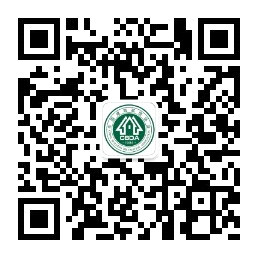 中国建筑装饰协会                           2019年7月18日